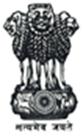 Statement by India during the Interactive Dialogue in the 4th Universal Periodic Review (UPR) of Luxembourg in the 43rd Session of the UPR Working Group (1-12 May 2023) delivered by Ambassador Indra Mani Pandey, Permanent Representative of India, Geneva, 4 May 2023Mr. President,India warmly welcomes the presentation by distinguished delegation of Luxembourg.2.	We commend Luxembourg for its efforts to promote and protect human rights since the last review in 2018, including establishment of Office of Ombudsman for Children and Young Persons and adoption of National Action Plan on Implementation of the Convention on the Rights of Persons with Disabilities.  We also note with appreciation its efforts to combat discrimination under National Action Plan on Integration.3.	In spirit of constructive engagement, India recommends the following to Luxembourg:Ensure provision of adequate resources to the Advisory Commission on Human Rights, enabling it to perform its functions effectively in line with Paris Principles;Consider further policy and legislative measures to combat all forms of discrimination against people of African descent and other segments.4.	We wish delegation of Luxembourg success in its Review.I thank you.